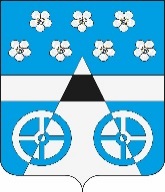 Российская ФедерацияСамарская областьмуниципальный район ВолжскийСОБРАНИЕ ПРЕДСТАВИТЕЛЕЙ СЕЛЬСКОГО ПОСЕЛЕНИЯ ЛопатиноТРЕТЬЕГО  созываРЕШЕНИЕот 28 сентября  2015 года               № 02				с. ЛопатиноОб избрании  заместителя председателя Собрания представителей сельского поселения Лопатино  муниципального района Волжский Самарской области. В соответствии с Федеральным законом «Об общих принципах организации  местного самоуправления в Российской Федерации» от 16.10.2003г. № 131-ФЗ, Уставом сельского поселения Лопатино муниципального района Волжский Самарской области, Собрание Представителей сельского поселения Лопатино РЕШИЛО:      1.Избрать заместителем председателя  Собрания представителей сельского поселения Лопатино муниципального района Волжский Самарской области  Дунаеву Ирину Алексеевну, депутата Собрания Представителей сельского поселения Лопатино муниципального района Волжский Самарской области третьего созыва. Председатель Собрания представителей сельского поселения Лопатино муниципального района Волжский Самарской области                                                             А.И.Андреянов